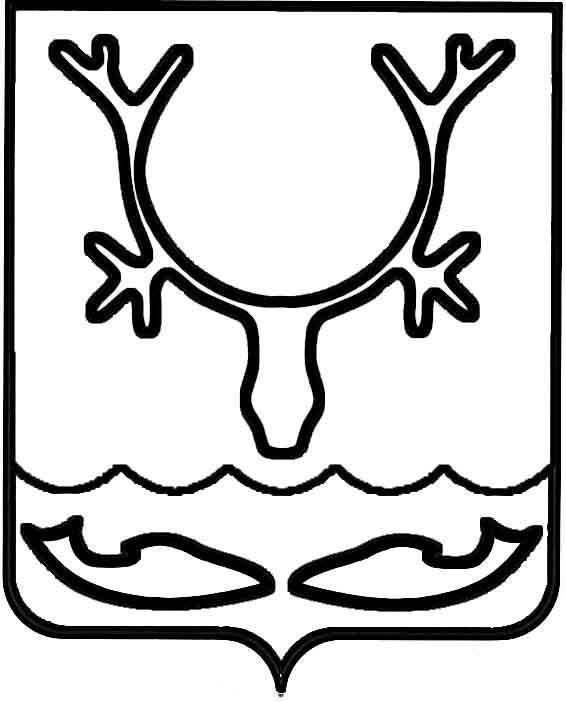 Администрация МО "Городской округ "Город Нарьян-Мар"РАСПОРЯЖЕНИЕот “____” __________________ № ____________		г. Нарьян-МарВ соответствии с решением Совета городского округа "Город Нарьян-Мар" 
от 13.12.2018 № 574-р "О бюджете МО "Городской округ "Город Нарьян-Мар" 
на 2019 год и на плановый период 2020 и 2021 годов", постановлением Администрации МО "Городской округ "Город Нарьян-Мар" от 10.07.2018 № 453 
"Об утверждении Порядка разработки, реализации и оценки эффективности муниципальных программ муниципального образования "Городской округ "Город Нарьян-Мар", на основании постановления Администрации МО "Городской округ "Город Нарьян-Мар" от 31.08.2018 № 588 "Об утверждении муниципальной программы муниципального образования "Городской округ "Город Нарьян-Мар" "Совершенствование и развитие муниципального управления в муниципальном образовании "Городской округ "Город Нарьян-Мар":Утвердить план реализации муниципальной программы муниципального образования "Городской округ "Город Нарьян-Мар" "Совершенствование и развитие муниципального управления в муниципальном образовании "Городской округ "Город Нарьян-Мар" на 2019 год" (Приложение).Настоящее распоряжение вступает в силу со дня его подписания.Приложениек распоряжению Администрации МО"Городской округ "Город Нарьян-Мар"от 29.12.2018 № 1100-рПлан реализации
муниципальной программы муниципального образования "Городской округ "Город Нарьян-Мар""Совершенствование и развитие муниципального управления в муниципальном образовании "Городской округ "Город Нарьян-Мар"на 2019 годОтветственный исполнитель: управление делами Администрации МО "Городской округ "Город Нарьян-Мар"Примечание:- МКУ УГХ – МКУ "УГХ г. Нарьян-Мара";- ОБП Управления финансов – отдел бюджетной политики Управления финансов Администрации МО "Городской округ "Город Нарьян-Мар";- ОБУ и О Управления финансов – отдел бухгалтерского учета и отчетности Управления финансов Администрации МО "Городской округ "Город Нарьян-Мар";- ООИБ и АС Управления финансов – отдел обеспечения исполнения бюджета и автоматизированных систем Управления финансов Администрации МО "Городской округ "Город Нарьян-Мар";- ОПБ Управления финансов – отдел планирования бюджета Управления финансов Администрации МО "Городской округ "Город Нарьян-Мар";- отдел БУ и О – отдел бухгалтерского учета и отчетности Администрации МО "Городской округ "Город Нарьян-Мар";- отдел МС и К УД – отдел муниципальной службы и кадров управления делами Администрации МО "Городской округ "Город Нарьян-Мар"- отдел ООМС МКУ УГХ – отдел обеспечения органов местного самоуправления МКУ "УГХ г. Нарьян-Мара";- отдел ОР и ОС УОИО – отдел организационной работы и общественных связей управления организационно-информационного обеспечения Администрации МО "Городской округ "Город Нарьян-Мар";- отдел по обеспечению деятельности главы города Нарьян-Мара – отдел по обеспечению деятельности главы города Нарьян-Мара и заместителей главы Администрации МО "Городской округ "Город Нарьян-Мар";- отдел СМЖФ МКУ УГХ – отдел по содержанию муниципального жилищного фонда МКУ "УГХ г. Нарьян-Мара";- правовое управление – правовое управление Администрации МО "Городской округ "Город Нарьян-Мар";- УМИ и ЗО – управление муниципального имущества и земельных отношений Администрации МО "Городской округ "Город Нарьян-Мар";- УОИО – управление организационно-информационного обеспечения Администрации МО "Городской округ "Город Нарьян-Мар";- управление делами – управление делами Администрации МО "Городской округ "Город Нарьян-Мар";- Управление финансов – Управление финансов Администрации МО "Городской округ "Город Нарьян-Мар";- УС ЖКХ и ГД – управление строительства, ЖКХ и градостроительной деятельности Администрации МО "Городской округ "Город Нарьян-Мар".2912.20181100-рОб утверждении плана реализации  муниципальной программы муниципального образования "Городской округ                      "Город Нарьян-Мар" "Совершенствование                        и развитие муниципального управления                в муниципальном образовании "Городской округ "Город Нарьян-Мар" на 2019 годГлава МО "Городской округ "Город Нарьян-Мар" О.О.Белак№ п/пНаименование подпрограммы, мероприятийОтветственный исполнитель
(ФИО, должность)Планируемый срок проведения торгов 
(в случае необходимости) Срок начала реализации мероприятия Срок окончания реализации мероприятияОжидаемый 
результатФинансирование 
2019 года
 (тыс. руб.)12345678Подпрограмма 1 "Осуществление деятельности Администрации МО "Городской округ "Город Нарьян-Мар" в рамках собственных и переданных государственных полномочий"Подпрограмма 1 "Осуществление деятельности Администрации МО "Городской округ "Город Нарьян-Мар" в рамках собственных и переданных государственных полномочий"Подпрограмма 1 "Осуществление деятельности Администрации МО "Городской округ "Город Нарьян-Мар" в рамках собственных и переданных государственных полномочий"Подпрограмма 1 "Осуществление деятельности Администрации МО "Городской округ "Город Нарьян-Мар" в рамках собственных и переданных государственных полномочий"Подпрограмма 1 "Осуществление деятельности Администрации МО "Городской округ "Город Нарьян-Мар" в рамках собственных и переданных государственных полномочий"Подпрограмма 1 "Осуществление деятельности Администрации МО "Городской округ "Город Нарьян-Мар" в рамках собственных и переданных государственных полномочий"Подпрограмма 1 "Осуществление деятельности Администрации МО "Городской округ "Город Нарьян-Мар" в рамках собственных и переданных государственных полномочий"Подпрограмма 1 "Осуществление деятельности Администрации МО "Городской округ "Город Нарьян-Мар" в рамках собственных и переданных государственных полномочий"1.1Основное мероприятие:
Финансовое обеспечение деятельности Администрации МО "Городской округ "Город Нарьян-Мар"хххх147 641,51.1.1Расходы на содержание органов местного самоуправления и обеспечение их функцийотдел БУ и Охххх147 641,5- обеспечение деятельности Администрации МО "Городской округ "Город Нарьян-Мар"отдел БУ и Оне проводятсяв течение годав течение годаПовышение эффективности деятельности органа местного самоуправления139 182,6- обеспечение деятельности Администрации МО "Городской округ "Город Нарьян-Мар"отдел БУ и Ов течение года
(в соответствии
с планом-графиком)в течение годав течение годаПовышение эффективности деятельности органа местного самоуправления7 782,8- профессиональная переподготовка, повышение квалификацииотдел МС и К УД, соисполнитель -
отдел БУ и Ов течение года
(в соответствии
с планом-графиком)февральдекабрьПовышение квалификации работников Администрации города676,1- формирование и содержание муниципального архиваотдел БУ и Оне проводятсяв течение годав течение годаОбеспечение сохранности архивных документов, поступающих в муниципальный архив МО "Городской округ "Город Нарьян-Мар"0,01.2.Основное мероприятие:Обеспечение проведения и участия в праздничных и официальных мероприятияххххх4 408,01.2.1Финансовое обеспечение проведения юбилейных, праздничных и иных официальных мероприятийУОИОхххх3 961,7- приобретение цветочной продукции
(за счет средств МКУ УКХ)отдел ОР и ОС УОИО,
отдел по обеспечению деятельности главы города Нарьян-Мара,
МКУ УГХфевральв течение годав течение годаОбеспечение торжественных и официальных мероприятий, проводимых Администрацией МО "Городской округ "Город Нарьян-Мар" в рамках общегосударственных и муниципальных праздников. 
Проведение мероприятий, связанных с вручением муниципальных наград. Прием официальных делегаций, должностных лиц и почетных гостей города218,7- приобретение продуктов питания для организации торжественного вечера чествования ветеранов г. Нарьян-Мара          и Почетных граждан городаотдел ОР и ОС УОИО,
отдел по обеспечению деятельности главы города Нарьян-Мара,
МКУ УГХхв течение годав течение годаОбеспечение торжественных и официальных мероприятий, проводимых Администрацией МО "Городской округ "Город Нарьян-Мар" в рамках общегосударственных и муниципальных праздников. 
Проведение мероприятий, связанных с вручением муниципальных наград. Прием официальных делегаций, должностных лиц и почетных гостей города25,0- приобретение сувенирной продукции
(за счет средств МКУ УГХ)отдел ОР и ОС УОИО,
отдел по обеспечению деятельности главы города Нарьян-Мара,
МКУ УГХфевральв течение годав течение годаОбеспечение торжественных и официальных мероприятий, проводимых Администрацией МО "Городской округ "Город Нарьян-Мар" в рамках общегосударственных и муниципальных праздников. 
Проведение мероприятий, связанных с вручением муниципальных наград. Прием официальных делегаций, должностных лиц и почетных гостей города3 587,1- приобретение венков
(за счет средств МКУ УГХ)отдел ОР и ОС УОИО,
отдел по обеспечению деятельности главы города Нарьян-Мара,
МКУ УГХмартапрельдекабрьОбеспечение торжественных и официальных мероприятий, проводимых Администрацией МО "Городской округ "Город Нарьян-Мар" в рамках общегосударственных и муниципальных праздников. 
Проведение мероприятий, связанных с вручением муниципальных наград. Прием официальных делегаций, должностных лиц и почетных гостей города46,2- автотранспортные услугиотдел ОР и ОС УОИО,
отдел по обеспечению деятельности главы города Нарьян-Мара,
МКУ УГХхмартдекабрьОбеспечение торжественных и официальных мероприятий, проводимых Администрацией МО "Городской округ "Город Нарьян-Мар" в рамках общегосударственных и муниципальных праздников. 
Проведение мероприятий, связанных с вручением муниципальных наград. Прием официальных делегаций, должностных лиц и почетных гостей города29,1- экскурсионные мероприятияотдел ОР и ОС УОИО,
отдел по обеспечению деятельности главы города Нарьян-Мара,
МКУ УГХхапрельапрельОбеспечение торжественных и официальных мероприятий, проводимых Администрацией МО "Городской округ "Город Нарьян-Мар" в рамках общегосударственных и муниципальных праздников. 
Проведение мероприятий, связанных с вручением муниципальных наград. Прием официальных делегаций, должностных лиц и почетных гостей города12,6- изготовление раздаточного материала (буклеты)отдел ОР и ОС УОИО,
отдел по обеспечению деятельности главы города Нарьян-Мара,
МКУ УГХхмартдекабрьОбеспечение торжественных и официальных мероприятий, проводимых Администрацией МО "Городской округ "Город Нарьян-Мар" в рамках общегосударственных и муниципальных праздников. 
Проведение мероприятий, связанных с вручением муниципальных наград. Прием официальных делегаций, должностных лиц и почетных гостей города43,01.2.2Участие в общественных организациях, объединяющих муниципальные образования общероссийского и международного уровнейУОИОхххх446,3- членские взносы за участие в общественных организациях, объединяющих муниципальные образования общероссийского и международного уровней отдел ОР и ОС УОИОне проводятсяв течение годав течение годаПовышение эффективности межмуниципального сотрудничества446,3- информационное освещение мероприятий, связанных с участием в общественных организацияхотдел ОР и ОС УОИОне проводятсяв течение годав течение годаПовышение эффективности межмуниципального сотрудничества0,01.3Основное мероприятие:Осуществление переданных государственных полномочийхххх4 481,71.3.1Осуществление полномочий по составлению (изменению) списков кандидатов в присяжные заседатели федеральных судов общей юрисдикции  в Российской Федерацииуправление делами,
правовое управлениене проводятсяв течение годав течение годаАктуализация списков11,71.3.2Осуществление отдельных государственных полномочий Ненецкого автономного округа в сфере административных правонарушенийправовое управление
(Административная комиссия)не проводятсяв течение годав течение годаРассмотрение дел об административных правонарушениях.
Предупреждение административных правонарушений на территории муниципального образования "Городской округ "Город Нарьян-Мар" путем проведения профилактики административных правонарушений на территории МО "Городской округ "Город Нарьян-Мар".
Взыскание назначенных административных штрафов путем взаимодействия административной комиссии со Службой судебных приставов, структурными подразделениями администрации города1 193,81.3.3Осуществление государственного полномочия Ненецкого автономного округа по предоставлению единовременной выплаты пенсионерам на капитальный ремонт находящегося 
в их собственности жилого помещенияУС ЖКХ и ГДне проводятсяв течение года
(по мере поступления заявлений)в течение года
(по мере поступления заявлений)Оказание помощи пенсионерам на капитальный ремонт находящегося в их собственности жилого помещения612,01.3.4Осуществление отдельных государственных полномочий Ненецкого автономного округа в сфере деятельности по профилактике безнадзорности и правонарушений несовершеннолетнихправовое управление(отдел по обеспечению деятельности  комиссии по делам несовершеннолетних и защите их прав)не проводятсяв течение годав течение годаКоординация деятельности органов и учреждений системы профилактики безнадзорности и правонарушений несовершеннолетних по предупреждению безнадзорности, беспризорности, правонарушений и антиобщественных действий несовершеннолетних, выявлению и устранению причин и условий, способствующих этому, обеспечению защиты прав и законных интересов несовершеннолетних, социально-педагогической реабилитации несовершеннолетних, находящихся в социально опасном положении, выявлению и пресечению случаев вовлечения несовершеннолетних в совершение преступлений, других противоправных и (или) антиобщественных действий, а также случаев склонения их к суицидальным действиям2 664,21.4Основное мероприятие:Обеспечение противодействия коррупциихххх0,01.4.1Мероприятия по обеспечению противодействия коррупцииуправление делами
(отдел по противодействию коррупции)хххх0,0- информационно-учебные и разъяснительные мероприятия для работников Администрации МО "Городской округ "Город Нарьян-Мар"управление делами
(отдел по противодействию коррупции)не проводятсяв течение годав течение годаПовышение правосознания и нетерпимости к коррупционным проявлениям работников Администрации города0,0- размещение информации о проведенных профилактических мероприятиях и отчетов о деятельности образованных комиссий, подразделения по профилактике коррупционных правонарушений на официальном сайте Администрации МО "Городской округ "Город Нарьян-Мар"управление делами
(отдел по противодействию коррупции)не проводятсяв течение годав течение годаИнформированность населения и работников Администрации города о проведенных мероприятиях в сфере противодействия коррупции0,0- подготовка и размещение для свободного доступа по средствам имеющегося сетевого ресурса актуальной информации в сфере противодействия коррупции для работников Администрации МО "Городской округ "Город Нарьян-Мар"управление делами
(отдел по противодействию коррупции)не проводятсяв течение годав течение годаИнформированность населения и работников Администрации города о проведенных мероприятиях в сфере противодействия коррупции0,0- проведение антикоррупционной экспертизы проектов нормативных правовых актовуправление делами
(отдел по противодействию коррупции)не проводятсяв течение годав течение годаИсключение коррупциогенных норм в нормативных правовых актах0,0Подпрограмма 2 "Обеспечение деятельности Администрации МО "Городской округ "Город Нарьян-Мар"Подпрограмма 2 "Обеспечение деятельности Администрации МО "Городской округ "Город Нарьян-Мар"Подпрограмма 2 "Обеспечение деятельности Администрации МО "Городской округ "Город Нарьян-Мар"Подпрограмма 2 "Обеспечение деятельности Администрации МО "Городской округ "Город Нарьян-Мар"Подпрограмма 2 "Обеспечение деятельности Администрации МО "Городской округ "Город Нарьян-Мар"Подпрограмма 2 "Обеспечение деятельности Администрации МО "Городской округ "Город Нарьян-Мар"Подпрограмма 2 "Обеспечение деятельности Администрации МО "Городской округ "Город Нарьян-Мар"Подпрограмма 2 "Обеспечение деятельности Администрации МО "Городской округ "Город Нарьян-Мар"2.1Основное мероприятие:
Обеспечение деятельности Администрации МО "Городской округ "Город Нарьян-Мар"хххх102 327,72.1.1Материально-техническое обеспечение деятельности Администрации МО "Городской округ "Город Нарьян-Мар"МКУ УГХхххх5 009,8- обеспечение Администрации МО "Городской округ "Город Нарьян-Мар" услугами связи, подписка на периодические изданияМКУ УГХ
(отдел материального снабжения, заведующий хозяйством, отдел муниципального заказа)февральмартдекабрьОбеспечение деятельности Администрации МО "Городской округ "Город Нарьян-Мар"713,2- транспортное обеспечение Администрации МО "Городской округ "Город Нарьян-Мар"МКУ УГХ
(отдел материального снабжения, заведующий хозяйством, отдел муниципального заказа)февральмартдекабрьОбеспечение деятельности Администрации МО "Городской округ "Город Нарьян-Мар"3 306,4- обеспечение Администрации МО "Городской округ "Город Нарьян-Мар" основными средствами, материальными запасамиМКУ УГХ
(отдел материального снабжения, заведующий хозяйством, отдел муниципального заказа)февральмартдекабрьОбеспечение деятельности Администрации МО "Городской округ "Город Нарьян-Мар"990,22.1.2Расходы на обеспечение деятельности подведомственных казенных учрежденийМКУ УГХхххх97 317,9- обеспечение деятельности МКУ 
"УГХ г. Нарьян-Мара"МКУ УГХ
(отдел материального снабжения, заведующий хозяйством, отдел муниципального заказа)февральмартдекабрьОбеспечение деятельности подведомственных казенных учреждений97 147,5- повышение квалификации, подготовка и переподготовка специалистов, участие в семинарахМКУ УГХ
(отдел материального снабжения, заведующий хозяйством, отдел муниципального заказа)февральмартдекабрьОбеспечение деятельности подведомственных казенных учреждений170,42.2Основное мероприятие:Освещение деятельности органов местного самоуправления МО "Городской округ "Город Нарьян-Мар"хххх1 033,22.2.1Организационно-информационное обеспечениеУОИОхххх1 033,2- печать официального бюллетеня МО "Городской округ "Город Нарьян-Мар" "Наш город"отдел ОР и ОС УОИО,
МКУ УГХянварьянварьдекабрьИнформационное обеспечение деятельности органов местного самоуправления и информирование населения о принятых муниципальных правовых актах193,3- печать сборника нормативных правовых актов Администрации МО "Городской округ "Город Нарьян-Мар"отдел ОР и ОС УОИО,
МКУ УГХянварьянварьдекабрьИнформационное обеспечение деятельности органов местного самоуправления и информирование населения о принятых муниципальных правовых актах347,7- размещение информации в радиоэфиреотдел ОР и ОС УОИОянварьянварьдекабрьИнформирование населения о деятельности органов местного самоуправления42,2- размещение информации в телеэфиреотдел ОР и ОС УОИОянварьянварьдекабрьИнформирование населения о деятельности органов местного самоуправления292,5- размещение информации в общественно-политической газете Ненецкого автономного округа "Няръяна вындер"отдел ОР и ОС УОИОянварьянварьдекабрьИнформирование населения о деятельности органов местного самоуправления157,5Подпрограмма 3 "Управление муниципальными финансами МО "Городской округ "Город Нарьян-Мар"Подпрограмма 3 "Управление муниципальными финансами МО "Городской округ "Город Нарьян-Мар"Подпрограмма 3 "Управление муниципальными финансами МО "Городской округ "Город Нарьян-Мар"Подпрограмма 3 "Управление муниципальными финансами МО "Городской округ "Город Нарьян-Мар"Подпрограмма 3 "Управление муниципальными финансами МО "Городской округ "Город Нарьян-Мар"Подпрограмма 3 "Управление муниципальными финансами МО "Городской округ "Город Нарьян-Мар"Подпрограмма 3 "Управление муниципальными финансами МО "Городской округ "Город Нарьян-Мар"Подпрограмма 3 "Управление муниципальными финансами МО "Городской округ "Город Нарьян-Мар"3.1Основное мероприятие:
Обеспечение деятельности Управления финансов Администрации МО "Городской округ "Город Нарьян-Мар"хххх24 345,43.1.1Расходы на содержание органов местного самоуправления и обеспечение их функцийУправление финансовхххх24 345,4- финансовое обеспечение выполнения функцийНачальник 
Управления финансовв течение года
(в соответствии
с планом-графиком)в течение годав течение годаПовышение эффективности бюджетных расходов24 345,4- осуществление внутреннего финансового контроля и внутреннего финансового аудитаУправление финансов:
начальник, заместитель начальника, ОБП, ООИБ и АС, ОБУ и Оне проводятсяв течение годав течение годаСоблюдение  требований бюджетного законодательства0,0- формирование и ведение информационного ресурса "Бюджет для граждан"ООИБ и АС
Управления финансовне проводятсяв течение годав течение годаОткрытость бюджетных данных муниципального образования "Городской округ "Город Нарьян-Мар", обеспечение доступности информации по рассмотрению, утверждению и исполнению городского бюджета0,0- проведение оценки  качества финансового менеджмента главных администраторов средств городского бюджетаОБП 
Управления финансовне проводятся1 января1 маяУровень качества управления финансами главных распорядителей средств городского бюджета, определяемый Управлением финансов Администрации МО "Городской округ "Город Нарьян-Мар" не ниже среднего значения0,0- совершенствование нормативной правовой базы в сфере бюджетных правоотношенийУправление финансов:
начальник, заместитель начальника, ОБПне проводятсяв течение годав течение годаСоблюдение  требований бюджетного законодательства (внесение изменений в действующие НПА в соответствии с требованиями законодательства)0,0- разработка основных направлений бюджетной и налоговой политики МО "Городской округ "Город Нарьян-Мар"ОБП 
Управления финансовне проводятся1 января20 сентябряОбеспечение сбалансированности и устойчивости городского бюджета0,0- формирование городского бюджета на основе программно-целевого принципа на очередной финансовый год и плановый периодОПБ Управления финансовне проводятсяв течение годав течение годаДоля расходов городского бюджета, формируемых в рамках муниципальных программ, в общем объёме расходов городского бюджета, не менее 80%0,0- обеспечение реализации Плана мероприятий по увеличению доходов в бюджет МО "Городской округ "Город Нарьян-Мар"ОБП 
Управления финансовне проводятсяв течение годав течение годаУвеличение объема налоговых и неналоговых поступлений в городской бюджет0,0- проведение ежегодной оценки эффективности предоставляемых (планируемых к предоставлению) налоговых льгот по местным налогамОБП 
Управления финансовне проводятся1 января15 сентябряОптимизация налоговых ставок и налоговых льгот по местным налогам0,03.2Основное мероприятие:Комплексная автоматизация бюджетного процессахххх2 092,03.2.1Мероприятия в сфере информатизации управления финансамиУправление финансовхххх2 092,0- расширение и модернизация функционала  автоматизированных систем управления муниципальными финансамиООИБ и АС
Управления финансовв течение года
(в соответствии
с планом-графиком)в течение годав течение годаСовершенствование информационных систем управления муниципальными финансами и информационного обеспечения бюджетным процессом (внедрение "Подсистемы планирования расходной части бюджета (План-СМАРТ)"; "Подсистемы прогнозирования доходной части бюджета (Прогноз-СМАРТ)", "Составление и исполнение доходов и расходов бюджетов субъектов, ЗАТО и муниципальных образований в технологии СМАРТ с базовым функционалом по исполнению бюджета (Бюджет-СМАРТ Стандарт)", "Формирование консолидированной бюджетной и произвольной отчетности (Свод-СМАРТ)") 2 092,0- интеграция автоматизированных систем управления муниципальными финансами с системой "Электронный бюджет"ООИБ и АС
Управления финансовв течение года
(в соответствии
с планом-графиком)в течение годав течение годаСовершенствование информационных систем управления муниципальными финансами и информационного обеспечения бюджетным процессом, интеграция "Подсистемы планирования расходной части бюджета (План-СМАРТ)"; "Подсистемы прогнозирования доходной части бюджета (Прогноз-СМАРТ)" в систему "Электронный бюджет"0,03.3Основное мероприятие:Расходы на исполнение долговых обязательствхххх6 948,33.3.1Обслуживание муниципального долгаУправление финансов,
Администрация городахххх6 948,3- мониторинг состояния объема муниципального долга и расходов на его обслуживание, дефицита городского бюджета на предмет соответствия ограничениям, установленным Бюджетным кодексом Российской ФедерацииУправление финансов,
Администрация городане проводятсяв течение годав течение годаОтношение объема муниципального долга МО "Городской округ "Город Нарьян-Мар" к годовому объему доходов городского бюджета без учета безвозмездных поступлений и (или) поступлений налоговых доходов по дополнительным нормативам отчислений - 
не более 20 %; отношение расходов на обслуживание муниципального долга МО "Городской округ "Город Нарьян-Мар" к объему расходов городского бюджета (за исключением объема расходов, которые осуществляются за счет субвенций, предоставляемых из бюджетов бюджетной системы Российской Федерации) - не более 1,5 %0,0- ведение долговой книги МО "Городской округ "Город Нарьян-Мар"ОБУ и О
Управления финансовне проводятсяв течение годав течение годаВедение долговой книги в соответствии с требованиями  бюджетного законодательства0,0- расчет расходов на исполнение долговых обязательствУправление финансов,
Администрация городав течение года
(в соответствии
с планом-графиком)в течение годав течение годаОтношение расходов на обслуживание муниципального долга МО "Городской округ "Город Нарьян-Мар" к объему расходов городского бюджета (за исключением объёма расходов, которые осуществляются за счет субвенций, предоставляемых из бюджетов бюджетной системы Российской Федерации) - не более 1,5 %6 948,3- соблюдение сроков исполнения обязательств по обслуживанию муниципального долгаАдминистрация городав течение года(в соответствии с планом-графиком)сроки исполнения обязательств по кредитному договорусроки исполнения обязательств по кредитному договоруСоблюдение сроков исполнения обязательств по кредитному договору0,0- разработка программы муниципальных заимствованийУправление финансов,
Администрация городане проводятсяпри формировании проекта ГБ на 2020 год и плановый период 2021 и 2022 годов31 декабряРазработка программы муниципальных заимствований в соответствии с требованиями  бюджетного законодательства0,0- подготовка документов для привлечения кредитовУправление финансов,
Администрация городав течение года
(в соответствии
с планом-графиком)в течение годав течение годаПривлечение кредита в качестве источника финансирования дефицита ГБ0,0Подпрограмма 4 "Управление и распоряжение муниципальным имуществом МО "Городской округ "Город Нарьян-Мар"Подпрограмма 4 "Управление и распоряжение муниципальным имуществом МО "Городской округ "Город Нарьян-Мар"Подпрограмма 4 "Управление и распоряжение муниципальным имуществом МО "Городской округ "Город Нарьян-Мар"Подпрограмма 4 "Управление и распоряжение муниципальным имуществом МО "Городской округ "Город Нарьян-Мар"Подпрограмма 4 "Управление и распоряжение муниципальным имуществом МО "Городской округ "Город Нарьян-Мар"Подпрограмма 4 "Управление и распоряжение муниципальным имуществом МО "Городской округ "Город Нарьян-Мар"Подпрограмма 4 "Управление и распоряжение муниципальным имуществом МО "Городской округ "Город Нарьян-Мар"Подпрограмма 4 "Управление и распоряжение муниципальным имуществом МО "Городской округ "Город Нарьян-Мар"4.1Основное мероприятие:
Мероприятия в сфере имущественных и земельных отношенийхххх1 015,04.1.1Мероприятия по землеустройству и землепользованиюотдел по земельным вопросам УМИ и ЗОхххх480,0- межевание земельных участков по объектам; постановка земельных участков на кадастровый учет; осуществление юридически значимых действий по государственной регистрации права собственности и права хозяйственного ведения на объекты недвижимости, в том числе бесхозяйных объектов недвижимостиотдел по земельным вопросам УМИ и ЗО2 - 4 квартал2 квартал4 кварталМежевание земельных участков под объектами, постановка земельных участков на кадастровый учет480,04.1.2Оценка недвижимости, признание прав и регулирование отношений по муниципальной собственностиотдел по земельным вопросам УМИ и ЗО2 - 4 квартал2 квартал4 кварталПодготовка технических планов и актов обследования на объекты недвижимости235,04.1.2Оценка недвижимости, признание прав и регулирование отношений по муниципальной собственностиотдел управления муниципальным имуществом и регистрации прав собственности УМИ и ЗО2 квартал2 квартал4 кварталОценка объектов недвижимости в соответствии с законодательством оценочной деятельности200,04.1.2Оценка недвижимости, признание прав и регулирование отношений по муниципальной собственностиотдел управления муниципальным имуществом и регистрации прав собственности УМИ и ЗОне проводятсяв течение годав течение годаОценка объектов жилого фонда 100,04.2Основное мероприятие:
Формирование и управление муниципальной собственностьюхххх46 201,34.2.1Организация содержания муниципального жилищного фондаУМИ и ЗО,
МКУ УГХ (отдел СМЖФ, 
отдел муниципального заказа)февральмартдекабрьОбеспечение содержания объектов муниципальной собственности в надлежащем состоянии, включая проведение капитального и текущего ремонтов29 657,14.2.2Мероприятия, направленные на содержание административных зданий и помещенийУМИ и ЗО,МКУ УГХ (отдел ООМС, отдел муниципального заказа)февральмартдекабрьОбеспечение содержания административных зданий и помещений16 009,24.2.3Повышение энергетической эффективностиУМИиЗО,
МКУ УГХ (отдел СМЖФ, 
отдел муниципального заказа)февральмартдекабрьСоответствие технического состояния зданий установленным правилам и нормативам535,0Итого340 494,1